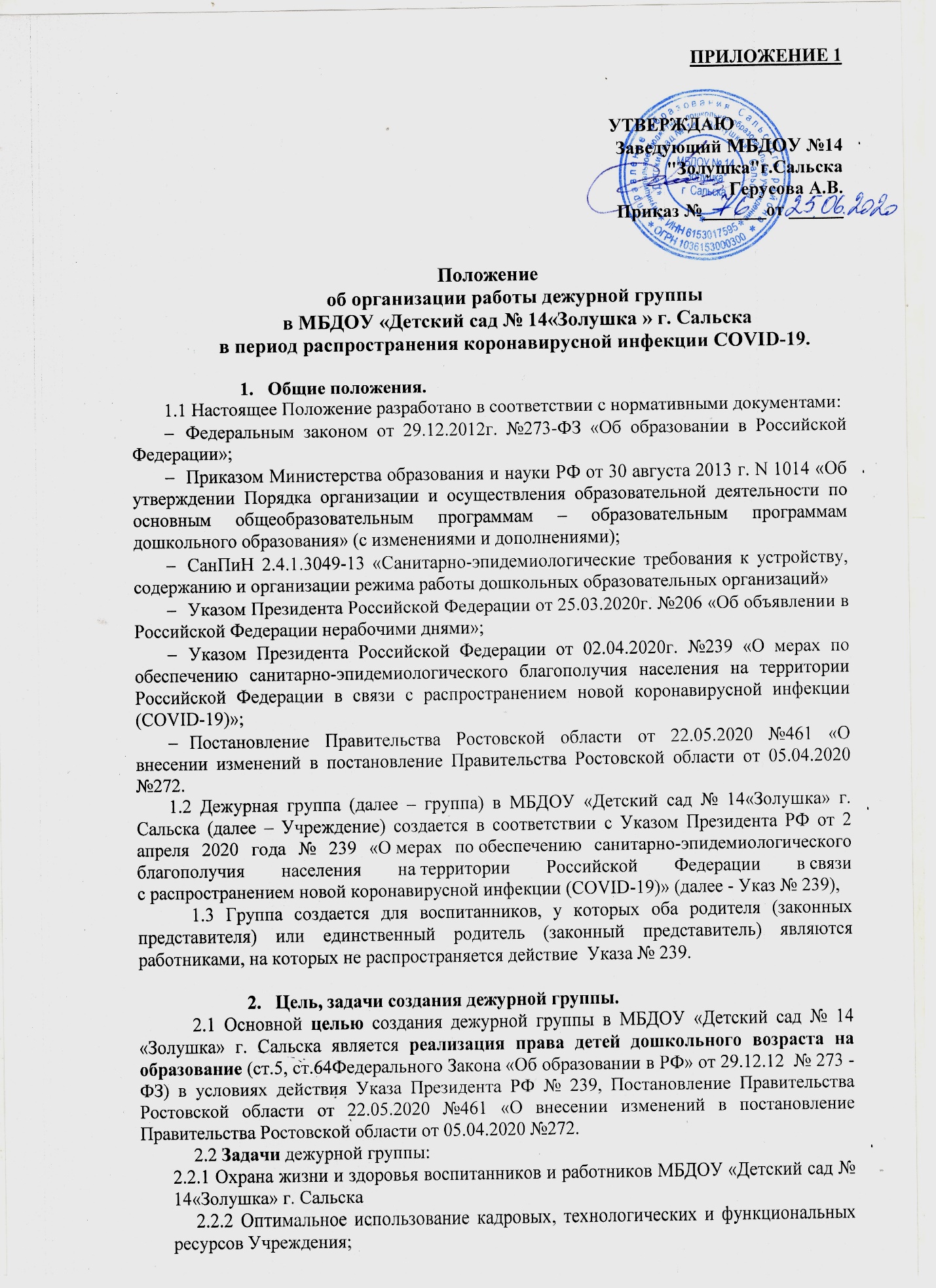 ПРИЛОЖЕНИЕ 1                                    Положение об организации работы дежурной группы в МБДОУ «Детский сад № 14«Золушка » г. Сальскав период распространения коронавирусной инфекции COVID-19.Общие положения.1.1 Настоящее Положение разработано в соответствии с нормативными документами:Федеральным законом от 29.12.2012г. №273-ФЗ «Об образовании в Российской Федерации»;Приказом Министерства образования и науки РФ от 30 августа 2013 г. N 1014 «Об утверждении Порядка организации и осуществления образовательной деятельности по основным общеобразовательным программам – образовательным программам дошкольного образования» (с изменениями и дополнениями);СанПиН 2.4.1.3049-13 «Санитарно-эпидемиологические требования к устройству, содержанию и организации режима работы дошкольных образовательных организаций»Указом Президента Российской Федерации от 25.03.2020г. №206 «Об объявлении в Российской Федерации нерабочими днями»;Указом Президента Российской Федерации от 02.04.2020г. №239 «О мерах по обеспечению санитарно-эпидемиологического благополучия населения на территории Российской Федерации в связи с распространением новой коронавирусной инфекции (COVID-19)»;Постановление Правительства Ростовской области от 22.05.2020 №461 «О внесении изменений в постановление Правительства Ростовской области от 05.04.2020 №272.1.2 Дежурная группа (далее – группа) в МБДОУ «Детский сад № 14«Золушка» г. Сальска (далее – Учреждение) создается в соответствии с Указом Президента РФ от 2 апреля 2020 года № 239 «О мерах по обеспечению санитарно-эпидемиологического благополучия населения на территории Российской Федерации в связи с распространением новой коронавирусной инфекции (COVID-19)» (далее - Указ № 239), 1.3 Группа создается для воспитанников, у которых оба родителя (законных представителя) или единственный родитель (законный представитель) являются работниками, на которых не распространяется действие  Указа № 239. Цель, задачи создания дежурной группы.2.1 Основной целью создания дежурной группы в МБДОУ «Детский сад № 14 «Золушка» г. Сальска является реализация права детей дошкольного возраста на образование (ст.5, ст.64Федерального Закона «Об образовании в РФ» от 29.12.12  № 273 - ФЗ) в условиях действия Указа Президента РФ № 239, Постановление Правительства Ростовской области от 22.05.2020 №461 «О внесении изменений в постановление Правительства Ростовской области от 05.04.2020 №272.2.2 Задачи дежурной группы:2.2.1 Охрана жизни и здоровья воспитанников и работников МБДОУ «Детский сад № 14«Золушка» г. Сальска     2.2.2 Оптимальное использование кадровых, технологических и функциональных ресурсов Учреждения;     2.2.3 Удовлетворение запросов общества и выполнение социального заказа путем организации детской деятельности, профилактических и иных защитных мероприятий.Организация функционирования дежурной группы.            3.1 Количество дежурных групп в МБДОУ «Детский сад № 14«Золушка» г. Сальска определяется запросом (потребностью) родителей (законных представителей) и устанавливается приказом руководителя Учреждения на основании заявлений родителей (законных представителей) воспитанников на имя руководителя Учреждения (Приложение 2 к приказу № 71 от 28.05.2020).     3.2 На основании  заявления  родителей (законных представителей), руководитель Учреждения издает приказ о зачислении ребенка в  дежурную группу. Документом, подтверждающим необходимость нахождения работника по месту работы, является справка от работодателя, оформленная в свободной форме. Ответственность за достоверность, предоставленных сведений несут родители (законные представители) и должностные лица, выдавшие справку.В зачислении в дежурную группу может быть отказано в том случае, если один из родителей или единственный родитель (законный представитель)  не являются работниками, на которых не распространяется действие Указа Президента Российской Федерации от 02.04.2020г. №239 «О мерах по обеспечению санитарно-эпидемиологического благополучия населения на территории Российской Федерации в связи с распространением новой коронавирусной инфекции (COVID-19)»и иных нормативно-правовых актов, изданных региональными и муниципальными органами власти, касающиеся  организации работы Учреждений  в период с 04.04.2020г. по 30.04.2020г.3.3 Дежурные группы могут быть сформированы по одновозрастному или разновозрастному принципу, наполняемость каждой группы не должна превышать 10-12 воспитанников.  3.4 Организация работы дежурных групп предусматривает обязательное наличие необходимых санитарно-гигиенических, противоэпидемических условий, а также соблюдения правил пожарной безопасности и антитеррористической защищенности.3.5 Прием воспитанников осуществляется в соответствии с пунктом 11.2 СанПиН 2.4.1.3049-13 "Санитарно-эпидемиологические требования к устройству, содержанию и организации режима работы дошкольных образовательных организаций» сопровождается измерением температуры («жесткий утренний фильтр по вирусной инфекции»). 3.6 Необходимо ограничить допуск родителей (законных представителей) в помещения Учреждения. Прием детей на входе в Учреждение осуществляет старшая медсестра и дежурный администратор, который проводит воспитанников в группы.  Передача воспитанников родителям (законным представителям) в вечернее время осуществляется на улице или вызовом по телефону.  3.7 Педагогическими работниками дежурных групп ведётся учёт посещения группы воспитанниками, поступающими в дежурные группы, в установленном порядке, определенными локальными актами Учреждения.  3.8 Воспитанники дежурных групп обеспечиваются питанием в соответствии с утвержденным меню. 3.9Дежурные группы работают по 5-дневной рабочей неделе (с выходными днями суббота и воскресенье) в соответствии с режимом полного дня и продолжительностью работы Учреждения (10,5 -часовым пребыванием детей). 3.10 Образовательная деятельность, присмотр и уход за детьми в дежурных группах осуществляется в соответствие с режимом дня, основной образовательной программой ДОУ, действующими санитарно-эпидемиологическими правилами и нормами, с учетом возраста воспитанников.            3.11 Образовательная деятельность в период работы дежурной группы  временно приостанавливается в части проведения музыкальных и физкультурных занятий в помещении. В целях  обеспечения усвоения воспитанниками обязательного минимума содержания образовательной программы рекомендуется проведение занятий только  по развитию речи и ознакомлению с окружающим, социально - коммуникативному развитию,  физическому воспитанию и музыкальному воспитанию (на улице), формированию элементарных математических представлений без использования раздаточного материала с обязательной обработкой демонстрационного материала.     3.12 Проведение образовательной деятельности в учебных кабинетах учителя-логопеда, педагога-психолога осуществлять только в  соответствующих требованиям санитарных правил (обеспечение в помещениях воздушно-теплового режима, режима проветривания, влажной уборки с применением дезинфицирующих  средств, обработка игрушек и методических пособий с кратностью через каждые 2 часа) без близкого контакта  взрослого и ребенка и использованием раздаточного материала. Временно исключить  занятия требующие близкого контакта взрослого и ребенка: логопедический массаж, общеукрепляющий массаж, артикуляционная гимнастика и пр.3.13 Работа сотрудников осуществляется в соответствии  с  режимом работы Учреждения, приказа о  назначении ответственных педагогических работников за работу дежурных групп и графика работы, утвержденного заведующим.Права участников дежурных групп.      4.1.  Старшая медсестра, дежурный администратор Учреждения, отвечающие за  утренний прием,  проводящие «утренний фильтр», воспитатель имеют право:не принимать в Учреждение   детей с признаками  катаральных явлений, явлений интоксикации, температурой отклоняющейся от нормальной и иными признаками заболевания;интересоваться у родителя (законного представителя) о состоянии здоровья детей при проведении утреннего осмотра;вести мониторинг о состоянии здоровья детей в течение всего времени пребывания в образовательном учреждении;проводить разъяснительную работу с родителями (законными представителями) воспитанников о соблюдении правил личной гигиены и профилактике  инфекционных заболеваний.       4.2.  Родители, имеют право:интересоваться проведением образовательной деятельности, присмотром и уходом в период нахождения ребенка в Учреждении;получать информацию от работников Учреждения о состоянии здоровья своего ребенка.  Заключительные положения    5.1 В случае изменения запроса родителей (законных представителей) воспитанников, изменений   эпидемиологической ситуации в регионе,  на основании нормативно-правовых актов органов власти, приказа руководителя Учреждения,  дежурные группы приостанавливают (закрывают) свою деятельность и расформировываются.  4.2 Контроль деятельности дежурных групп осуществляет заведующий Учреждения.ПРИЛОЖЕНИЕ 2заявление. Прошу зачислить моего ребенка _____________________________________________________________________________ (Ф.И.О. ребенка полностью) ____________________________________________________________________________(дата рождения) в дежурную группу МДОУ «Детский сад № 127».Фамилия, имя, отчество: матери _____________________________________________________________________________(Ф.И.О. полностью) _____________________________________________________________________________(должность и место работы с указанием телефона работодателя) отца ________________________________________________________________________________(Ф.И.О. полностью) _____________________________________________________________________________(должность и место работы с указанием телефона работодателя) ______________________  __________________________________________                  (подпись)                                              (расшифровка подписи)                       «______» __________ 20_____ г. ПРИЛОЖЕНИЕ 3«УТВЕРЖДАЮ»Заведующий____________________________(подпись / расшифровка)Приказ №_______от _____________________График занятости педагогов и младших воспитателей в работе дежурной группы МДОУ «Детский сад № 127» в период распространения коронавирусной инфекции COVID-19с 06.04.2020 по 10.04.2020с 13.04.2020 по 17.04.2020с 20.04.2020 по 24.04.2020с 27.04.2020 по 30.04.2020                УТВЕРЖДАЮЗаведующий МБДОУ №14    "Золушка"г.СальскаГерусова А.В.Приказ №_______от ______Заведующему МБДОУ «Детский сад №14«Золушка» г.Сальска_____________________________________________ Имя_____________________________________________                      Отчество(родителя (законного представителя)проживающего по адресу: ______________________ _____________________________________________ _______________________________________________________________________________________________________________________________________ Контактные телефоны: ___________________________________________________________________________________________________________________ Дни недели                         СотрудникиПЕДАГОГИМЛ. ВОСПИТАТЕЛИПОНЕДЕЛЬНИК 06.04.20Коровкина Н.Б.Масалова А.В.Вольницкая Н.Ю.ВТОРНИК07.04.20Гурьева Л.Н.                  Галлямова Е.В.Голубева О.А.СРЕДА08.04.20Можаева И.М.                      Горячева Ю.В.Белоглазова И.В.ЧЕТВЕРГ09.04.20Зараковская И.Ю.                        Шаврина А.В.Плескач Л.В.ПЯТНИЦА10.04.20Филиппова А.А.                         Грибова Ю.К.Семенова Е.А.Дни недели                         СотрудникиПЕДАГОГИМЛ. ВОСПИТАТЕЛИПОНЕДЕЛЬНИК 13.04.20Коровкина Н.Б.Масалова А.В.Вольницкая Н.Ю.ВТОРНИК14.04.20Гурьева Л.Н.                  Галлямова Е.В.Голубева О.А.СРЕДА15.04.20Горячева Ю.В.Филиппова А.А.Семенова Е.А.ЧЕТВЕРГ16.04.20Зараковская И.Ю.                        Шаврина А.В.Плескач Л.В.ПЯТНИЦА17.04.20Грибова Ю.К.                       Перфильева Г.Д.Семенова Е.А.Дни недели                         СотрудникиПЕДАГОГИМЛ. ВОСПИТАТЕЛИПОНЕДЕЛЬНИК 20.04.20Шаврина А.В.Зараковская И.Ю.Плескач Л.В.ВТОРНИК21.04.20Коровкина Н.Б.Масалова А.В.Вольницкая Н.Ю.СРЕДА22.04.20Гурьева Л.Н.                      Галлямова Е.В.Голубева О.А.ЧЕТВЕРГ23.04.20Грибова Ю.К..Перфильева Г.Д.Белоглазова И.В.ПЯТНИЦА24.04.20Филиппова А.А.                         Горячева Ю.В.Семенова Е.А.Дни недели                         СотрудникиПЕДАГОГИМЛ. ВОСПИТАТЕЛИПОНЕДЕЛЬНИК 27.04.20Шаврина А.В.Зараковская И.Ю.Плескач Л.В.ВТОРНИК28.04.20Коровкина Н.Б.Масалова А.В.Вольницкая Н.Ю.СРЕДА29.04.20Гурьева Л.Н.                      Галлямова Е.В.Голубева О.А.ЧЕТВЕРГ30.04.20Грибова Ю.К..Перфильева Г.Д.Белоглазова И.В.